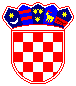             REPUBLIKA  HRVATSKA   PRIMORSKO - GORANSKA ŽUPANIJA           Upravni odjel za turizam,       poduzetništvo i ruralni razvojDOKUMENTACIJA ZA PROVEDBU NATJEČAJAZA FINANCIRANJE PROGRAMA I PROJEKATA LOKALNIH AKCIJSKIH GRUPA U POLJOPRIVREDI  U 2023. GODINISADRŽAJ:Temeljni dokument za raspisivanje i provedbu natječajaUpute za prijavitelje programa/projekataObrazac prijave programa/projektaObrazac proračuna/troškovnika programa/projektaObrazac izjave o nepostojanju dvostrukog financiranjaObrazac izjave o sposobnosti prijaviteljaObrazac za ocjenu kvalitete programa/projektaObrazac opisnog i financijskog izvješća o provedbi programa/projekta Nacrt ugovora o financiranju programa/projektaIzjava o zaštiti osobnih podatakaTEMELJNI DOKUMENT ZA RASPISIVANJE I PROVEDBU NATJEČAJA	Pravilnik o kriterijima, mjerilima i postupcima financiranja i ugovaranja programa i projekata od interesa za opće dobro koje provode udruge („Službene novine PGŽ“ broj 34/15 i 18/21).II. UPUTE ZA PRIJAVITELJE PROGRAMA/PROJEKATA PODRUČJE KOJE ĆE SE FINANCIRATI U 2023. GODINIU 2023. godini sufinancirat će se provedba programa/projekata sufinanciranja rada Lokalnih akcijskih grupa jačanjem kapaciteta informiranja i edukacije poduzetnika i javnog sektora za prijavu na natječaje za korištenje sredstava iz Programa ruralnog razvoja Republike Hrvatske.2. NAČIN ODREĐIVANJA CILJA KOJEM PROGRAM/PROJEKT MORA DOPRINIJETI	Prijavljeni programi/projekti moraju doprinijeti realizaciji mjera Programa ruralnog razvoja Republike Hrvatske.	Cilj prijavljenog programa/projekta mora biti jasno postavljen s mjerljivim pokazateljima uspješnosti u odnosu na početno stanje.3. SKUPINE KORISNIKA NA KOJE PROGRAM/PROJEKT MORA BITI USMJEREN•	lokalne akcijske grupe sa sjedištem u Primorsko-goranskoj županiji čiji su članovi dvije ili više jedinica lokalne samouprave s područja Primorsko-goranske županijeNapomena: predmet financiranja su programi/projekti koji se provode na području Primorsko-goranske županije.4. PRIHVATLJIVI PRIJAVITELJI	Lokalne akcijske grupe (dalje u tekstu: LAG) sa sjedištem u Primorsko-goranskoj županiji.Prethodno definirane organizacije smatrat će se prihvatljivim prijeviteljima pod uvjetom da:su upisane u registar udruga ili drugi odgovarajući registar te u registar neprofitnih organizacija u Republici Hrvatskoj (iz Registra udruga RH treba biti vidljivo da je statut prijavitelja usklađen s važećim Zakonom o udrugama; iz registra treba biti vidljivo da je u tijeku mandat osobi odgovornoj za zastupanje prijavitelja); su registrirane za obavljanje djelatnosti iz prijavljenog područja financiranja (iz točke 1. ovih Uputa) ili djelatnosti izravno usmjerenih na neku od korisničkih skupina (iz točke 3. ovih Uputa);su se svojom statutom opredijelile za obavljanje djelatnosti i aktivnosti koje su predmet financiranja iz točke 4. ovih Uputa i kojima promiču uvjerenja i ciljeve koji nisu u suprotnosti sa Ustavom i zakonom; uredno ispunjavaju obveze plaćanja doprinosa za mirovinsko i zdravstveno osiguranje i plaćanje poreza te drugih davanja prema državnom proračunu, proračunima JLS i Proračunu Županije;su uredno ispunile sve obveze iz prethodno sklopljenih ugovora o financiranju iz Proračuna Županije i drugih javnih izvora;imaju uspostavljen model dobrog financijskog upravljanja i kontrola te način sprječavanja sukoba interesa pri raspolaganju javnim sredstvima; imaju prikladan način javnog objavljivanja programskog i financijskog izvješća o radu za proteklu godinu;imaju zadovoljavajuće organizacijske kapacitete i ljudske resurse za provedbu programa/projekta;nemaju zapreke iz članka 48. stavka 2. točke d) Uredbe o kriterijima, mjerilima i postupcima financiranja i ugovaranja programa i projekata od interesa za opće dobro koje provode udruge („Narodne novine“ broj 26/15 i 37/21), tj. osoba ovlaštena za zastupanje pravne osobe i voditelj programa/projekta nisu pravomoćno osuđeni za kazneno djelo iz članka 48. stavka 2. točke d) Uredbe niti se protiv njih vodi kazneni postupak za isto djelo;imaju sjedište na području Primorsko-goranske županije;su njeni članovi najmanje dvije jedinice lokalne samouprave s područja Primorsko-goranske županije.Uvjeti prihvatljivosti prijavitelja po navedenim točkama moraju biti kumulativno ispunjeni.Pravo sudjelovanja na natječaju nemaju proračunski i izvanproračunski korisnici Proračuna Županije i drugih proračuna.Dokumenti kojima prijavitelj dokazuje gore navedene okolnosti jesu:za dokazivanje okolnosti iz točke 3.1. i 3.10.: izvadak iz Registra udruga RH (ili drugog odgovarajućeg registra) i izvadak iz Registra neprofitnih organizacija koje vodi Ministarstvo financija (kumulativno), ne stariji od 6 mjeseci, računajući od dana objave natječaja;za dokazivanje okolnosti iz točke 3.2.: izvadak iz Registra udruga RH (ili drugog odgovarajućeg registra), ne stariji od 6 mjeseci, računajući od dana objave natječaja;za dokazivanje okolnosti iz točke 3.3.: Program rada;za dokazivanje okolnosti iz točke 3.4.: potvrda porezne uprave, ne starija od 30 dana od dana objave natječaja;za dokazivanje okolnosti iz točke 3.5.: izjava osobe ovlaštene za zastupanje prijavitelja (obrazac izjave u glavi VI. ove dokumentacije);za dokazivanje okolnosti iz točke 3.6.: izjava osobe ovlaštene za zastupanje prijavitelja (obrazac izjave u glavi VI. ove dokumentacije);za dokazivanje okolnosti iz točke 3.7.: izjava osobe ovlaštene za zastupanje prijavitelja (obrazac izjave u glavi VI. ove dokumentacije);za dokazivanje okolnosti iz točke 3.8.: izjava osobe ovlaštene za zastupanje prijavitelja (obrazac izjave u glavi VI. ove dokumentacije);za dokazivanje okolnosti iz točke 3.9.: - uvjerenje/potvrda nadležnog suda da se ne vodi postupak protiv osobe ovlaštene za zastupanje prijavitelja koja je potpisala prijavu programa/projekta ne starije od 6 mjeseci od dana objave javnog natječaja, te- uvjerenje/potvrda nadležnog suda da se ne vodi postupak protiv voditelja programa/projekta ne starije od 6 mjeseci od dana objave javnog natječaja;10. za dokazivanje okolnosti iz točke 3.11.: ovjereni popis članovaSvi prethodno navedeni dokumenti mogu biti dostavljeni u preslici, izvorniku ili ispisu elektroničke isprave s odgovarajućih službenih stranica.NAPOMENE:Pojedini prijavitelj se može prijaviti na Javni natječaj samo s jednim projektom/programom.Prijavitelj nije u obvezi dostaviti dokumente pod točkama 1., 2. i 3. ako se radi o dokumentima koji su dostupni za dohvat putem odgovarajućih javnih portala - mrežnih stranica (npr. Registra udruga dostupnog na mrežnim stranicama Ministarstva pravosuđa i uprave ili Registra neprofitnih organizacija dostupnog na mrežnim stranicama Ministarstva financija).Ukoliko prijavitelj koji koristi mogućnost fizičkog nedostavljanja dokumenata nije naveo ili je netočno naveo svoj OIB automatski će biti isključen iz ocjenjivanja jer neće biti moguće izvršiti uvid u podatke u odgovarajućim registrima. Prijavitelj koji koristi mogućnost fizičkog nedostavljanja dokumenata snosi odgovornost za situaciju da neki od tih dokumenata nije dostupan za uvid prilikom provjere propisanih uvjeta natječaja.5. PRIHVATLJIVE/NEPRIHVATLJIVE AKTIVNOSTI I TROŠKOVI	Prihvatljive aktivnosti i troškovi su troškovi u Prijavi specificirane aktivnosti koje nisu financirane iz drugih izvora osim vlastitih, a obuhvaćaju sljedeće: materijalni troškovi, troškovi usluga (što uključuje  troškove vanjskih suradnika na provedbi Strategije LAG-a), bruto troškovi plaća, naknade za putne troškove za zaposlenike LAG-a te troškovi edukacija zaposlenika LAG-a i opreme potrebne za rad LAG-a, a koji ispunjavaju sljedeće kriterije:1) nastali su u razdoblju od 1. siječnja 2023. i tijekom razdoblja provedbe programa/projekta u skladu s ugovorom, osim troškova koji se odnose na završne izvještaje, troškove revizije i troškove vrednovanja, a plaćeni su do datuma odobravanja završnog izvještaja. Postupci javne nabave za robe i usluge mogu započeti prije provedbenog razdoblja, ali ugovori ne mogu biti sklopljeni prije prvog dana razdoblja provedbe ugovora;2)  navedeni su u ukupnom predviđenom proračunu programa/projekta;3) nužni su za provođenje programa/projekta koji je predmetom dodjele financijskih sredstava;4) moraju biti umjereni, opravdani i usuglašeni s zahtjevima racionalnog financijskog upravljanja, osobito u odnosu na štedljivost i učinkovitost. 	Neprihvatlive aktivnosti i troškovi su svi troškovi koji odstupaju od gore navedenih, a osobito troškovi reprezentacije, hrane i pića, troškovi edukacija osoba koje nisu zaposlenici LAG-a, putni troškovi za osobe koije nisu zaposlenici LAG-a te troškovi kamata. Svako odstupanje u trošenju sredstava bez odobrenja Upravnog odjela za turizam, poduzetništvo i ruralni razvoj, kao nadležnog tijela, smatrat će se nenamjenskim trošenjem sredstava.6. FINANCIJSKI OKVIRUkupna vrijednost javnog natječaja je 20.000,00 EUR.Najniži i najveći mogući iznos financiranja pojedinog programa/projekta je 700,00 EUR / 5.000,00 EUR.Planirani broj prijavitelja s kojima se može ugovoriti provedba programa ili projekta: 4.Ukoliko iznos zatraženih sredstava prihvatljivih prijavitelja i programa premašuje iznos osiguran Proračunom Primorsko-goranske županije, Povjerenstvo može predložiti dodjelu sredstava u iznosu manjem od zatraženog po pojedinim programima.7. MAKSIMALNI POSTOTAK SUFINANCIRANJA PO PRIJAVITELJUIz Proračuna PGŽ moguće je financirati najviše do (uključujući i) 100% prihvatljivih troškova.8. TRAJANJE PROGRAMA/PROJEKTADo 15. prosinca 2023. godine. Rok za podnošenje izvješća o provedbi programa/projekta je 60 dana od završetka programa/projekta.9. LOKACIJA PROVEDBE PROGRAMA/PROJEKTA Područje čitave Primorsko-goranske županije ili područje jednog ili više gradova, općina ili mjesta (naselja) u Primorsko-goranskoj županiji .10. SADRŽAJ PRIJAVEPrijava programa/projekta mora sadržavati sljedeću obveznu dokumentaciju:ispunjenu i ovjerenu prijavu programa/projekta, na propisanom obrascu (obrazac se nalazi u glavi III. ove dokumentacije) ispunjen i ovjeren proračun/troškovnik programa/projekta, na propisanom obrascu (obrazac se nalazi u glavi IV. ove dokumentacije)  ovjerenu izjavu o nepostojanju dvostrukog financiranja (obrazac izjave se nalazi u glavi V. ove dokumentacije)  isprave/dokumente kojima prijavitelj dokazuje status prihvatljivog prijavitelja iz točke 4. ovih Uputa za prijavitelje.   Obrazac prijave popunjava se elektronički, font teksta je Arial 10.Svi obrasci trebaju biti ovjereni pečatom prijavitelja i potpisani od strane odgovorne osobe prijavitelja i voditelja programa/projekta. Županija zadržava pravo naknadno zatražiti od prijavitelja uvid u originale dostvljenih dokumenata, ako to ocijeni potrebnim.    11. KRITERIJI ODABIRAKriteriji za odabir odnosno dodjelu sredstava za programe/projekte su sljedeći:Opći kriteriji za financiranje su sljedeći:odnos vrijednosti programa/projekta u odnosu na društvenu korist (30%)Jasno definiran i realno dostižan cilj programa/projekta (10%)Jasno definirani korisnici programa/projekta (10%)Jasno određena vremenska dinamika i mjesto provedbe programa/projekta (10%)Realan odnos troškova i planiranih aktivnosti programa/projekta (10%)Kadrovska sposobnost prijavitelja za provedbu programa/projekta (10%)osigurano sufinanciranje programa/projekta iz drugih izvora (10%)dosadašnji rezultati i iskustvo prijavitelja u provođenju sličnih programa/projekata (10%)Ispunjavanje svakog od navedenih kriterija prilikom ocjenjivanja programa/projekta bodovat će se bodovima na način kako slijedi:•	kriterij odnosa vrijednosti programa/projekta u odnosu na društvenu korist – bodovima 5, 10, 15, 20, 25 ili 30, pri čemu je 5 najniža, a 30 najveća ocjena•	ostali kriteriji: bodovima u rasponu od 1 do 10, pri čemu je 1 najniža, a 10 najviša ocjena.Zbrajanjem ostvarenih bodova po svakom kriteriju dobit će se ukupni broj bodova koji je relevantan za donošenje odluke o financiranju pojedinog programa/projekta. U slučaju da dva ili više programa/projekata ostvare isti broj bodova, prednost u odabiru dat će se programu/projektu čiji prijavitelj za članove ima veći broj jedinica lokalne samouprave s područja Primorsko-goranske županije.Ukoliko pojedini program/projekt ostvari manje od 50% mogućih bodova, ne može doći u obzir za financiranje  (tj. ako ostvari manje od 50, od mogućih 100 bodova.)  Korisnik treba u prijavi programa/projekta navesti činjenice kojima može postići što veći broj bodova po svakom od navedenih kriterija te predočiti dokaze koji potvrđuju te činjenice.Ukoliko se prijavitelj ničim u prijavi ne referira na određeni gore navedeni kriterij, on će se ocijeniti najnižom ocjenom, pa tako prema većem broju, ovisno o kvaliteti prijave.  12. MODEL FINANCIRANJA I PRAĆENJE PROVEDBE PROGRAMA/PROJEKATA  Sredstva će se isplatiti korisniku u roku od 30 dana od dana potpisivanja ugovora o sufinanciranju. Korisnik je u obvezi uredno pravdati troškove dostavom izvješća i dokaza o troškovima, sukladno odredbama ugovora.Županija će u suradnji s korisnikom sredstava, s ciljem poštovanja načela transparentnosti trošenja proračunskog novca i mjerenja vrijednosti povrata za uložena sredstva, pratiti provedbu financiranih programa/projekata sukladno pozitivnim propisima. Kroz postupke praćenja razvijat će se partnerski odnos između Županije i korisnika sredstava, a na temelju praćenja i vrednovanja rezultata pojedinog programa/projekta vrednovat će se rezultati i učinci koji su se u lokalnoj zajednici odnosno društvu dogodili zahvaljujući potpori.     S ciljem transparentnosti postupanja i namjenskog korištenja proračunskih sredstava osiguranih za provedbu pojedinog programa/projekta, korisnik sredstava bit će ugovorno obvezan na podnošenje opisnog i financijskog izvješća o provedbi programa/projekta, na propisanim obrascima koji su sastavni dio ove Dokumentacije. Uz financijsko izvješće korisnik se obvezuje dostavljati dokaze o učinjenim troškovima, po odobrenim stavkama troškovnika programa,/projekta (npr. račun, ugovor o radu/djelu, obračun plaće/honorara, bankovni izvod kao dokaz transakcije i sl.).13. POVRAT SREDSTAVA Korisnik će Županiji, najkasnije u roku od 30 dana od primitka njenog zahtjeva i sukladno uputama da to učini, vratiti sve iznose uplaćene preko konačnog iznosa utvrđenog sukladno ugovoru o sufinanciranju, kao i sva neutrošena sredstva te nenamjenski utrošena sredstva.Ukoliko Korisnik ne vrati sredstva u navedenom roku, Županija će povećati dospjele iznose dodavanjem zatezne kamate.14. OBVEZA POSTUPANJA SUKLADNO UPUTAMA I TEKSTU NATJEČAJA Prijavitelji su obvezni prijedlog programa/projekta izraditi sukladno ovim uputama, tekstu natječaja i ostalim odredbama dokumentacije za provedbu natječaja koja je dostupna na službenoj web stranici Županije. Prijava izrađena suprotno navedenom smatrat će se neprihvatljivom prijavom i kao takva će se odbiti, bez ocjenjivanja.Prijava prijavitelja koji nije uredno i u roku ispunio sve ugovorne obveze za odobrena sredstva iz Proračuna Primorsko-goranske županije u 2020., 2021. i 2022. godini (redovito izvještavanje, namjensko korištenje sredstava, povrat neopravdanih sredstava i dr.) smatrat će se neprihvatljivom prijavom i kao takva će se odbiti, bez ocjenjivanja.15. OTVARANJE I PREGLED PRIJAVA PROGRAMA/PROJEKTAOtvaranje prijava pristiglih na natječaj i provjeru propisanih uvjeta natječaja izvršit će povjerenstvo sastavljeno od predsjednika i 2 člana koje imenuje Župan. Članovi Povjerenstva, s ciljem nepristranosti u radu i izbjegavanja slučajeva mogućeg sukoba interesa, prije početka otvaranja i pregleda prijava, a nakon što su upoznati s popisom prijavitelja koji su podnijeli prijave na natječaj, daju izjavu prem kojoj oni, kao i članovi njihovih obitelji nisu u sukobu interesa u odnosu na prijavitelje programa i projekta koje su podnijeli prijave na natječaj, da nemaju osobnih interesa kojim mogu utjecati na nepristranost rada povjerenstva, te da će u obavljanju dužnosti na koju su imenovani postupati časno, pošteno, savjesno, odgovorno i nepristrano, čuvajući povjerljivost podataka i informacija i vlastitu vjerodostojnost i dostojanstvo dužnosti. Sukob interesa ne postoji ako član Povjerenstva nije osobno, kao niti članovi njezine obitelji (bračni ili izvanbračni drug, dijete ili roditelj), zaposlenik, član, član upravnog tijela ili čelnik prijavitelja niti bilo koje drugog prijavitelja povezanog na bilo koji način s tim prijaviteljem (partnerski odnos u provedbi programa/projekta i sl.), niti u odnosu na spomenute prijavitelje ima bilo kakav materijalni ili nematerijalni interes, nauštrb javnog interesa i to u slučajevima obiteljske povezanosti, ekonomskih interesa ili drugog zajedničkog interesa.Prijave pristigle van roka, prijave koje nisu izrađene sukladno odredbama dokumentacije za provedbu natječaja, prijave prijavitelja koji nije uredno izvršavao ugovorne obveze prema Županiji u prethodnim godinama ili prijave neovlaštenih predlagatelja neće se razmatrati.  Prijavitelji čije prijave budu odbijene iz razloga neispunjavanja propisanih uvjeta natječaja, o toj činjenici bit će obaviješteni pisanim putem u roku od 8 radnih dana od dana donošenja odluke o upućivanju prijava na stručno ocjenjivanje. Pod pisanom korespondencijom u smislu odredbi ove točke smatra se i komunikacija putem službene adrese e-pošte koju je prijavitelj naveo u svojoj prijavi na natječaj. U obavijesti će se navesti i razlozi zbog kojih je prijava programa/projekta odbijena.        16. OCJENA PRIJEDLOGA PROGRAMA/PROJEKTAOcjenjivanje prijavljenih programa/projekata koji zadovoljavaju formalne uvjete natječaja izvršit će povjerenstvo za ocjenjivanje sastavljeno od predsjednika i 2 člana koje imenuje Župan. Članovi Povjerenstva, s ciljem nepristranosti u radu i izbjegavanja slučajeva mogućeg sukoba interesa, prije početka postupka ocjene prijedloga programa/projekata, a nakon što su upoznati s popisom prijavitelja čije su prijave upućene im na ocjenjivanje, daju izjavu prem kojoj oni, kao i članovi njihovih obitelji nisu u sukobu interesa u odnosu na prijavitelje programa i projekta koje su podnijeli prijave na natječaj, da nemaju osobnih interesa kojim mogu utjecati na nepristranost rada povjerenstva, te da će u obavljanju dužnosti na koju su imenovani postupati časno, pošteno, savjesno, odgovorno i nepristrano, čuvajući povjerljivost podataka i informacija i vlastitu vjerodostojnost i dostojanstvo dužnosti. Sukob interesa ne postoji ako član Povjerenstva nije osobno, kao niti članovi njezine obitelji (bračni ili izvanbračni drug, dijete ili roditelj), zaposlenik, član, član upravnog tijela ili čelnik prijavitelja niti bilo koje drugog prijavitelja povezanog na bilo koji način s tim prijaviteljem (partnerski odnos u provedbi programa/projekta i sl.), niti u odnosu na spomenute prijavitelje ima bilo kakav materijalni ili nematerijalni interes, nauštrb javnog interesa i to u slučajevima obiteljske povezanosti, ekonomskih interesa ili drugog zajedničkog interesa.Na prijedlog povjerenstva Župan će donijeti odluku o odabiru i financiranju programa/projekata. Odluka o odabiru bit će objavljena na web stranici Županije www.pgz.hr u roku od 15 dana od dana donošenja odluke Župana o odabiru programa/projekata.Prijavitelji čiji programi/projekti ne budu prihvaćeni za financiranje o toj činjenici bit će obaviješteni pisanim putem u roku od 8 radnih dana od dana donošenja odluke Župana. Pod pisanom korespondencijom u smislu odredbi ove točke smatra se i komunikacija putem službene adrese e-pošte koju je prijavitelj naveo u svojoj prijavi na natječaj. Uz obavijest će prijavitelju biti dostavljeni i podaci o zbirnoj ocjeni njegovog prijavljenog programa/projekta, te ostvareni bodovi po pojedinom kriteriju ocjenjivanja.17. PRAVNA ZAŠTITAPrijavitelj čija je prijava programa/projekata odbijena zbog neispunjavanja propisanih uvjeta natječaja može, u roku od 8 dana, računajući od dana u kojem je obaviješten o odbijanju prijave, izjaviti prigovor na odluku o odbijanju prijave. Prigovor se podnosi na službenu adresu e-pošte Upravnog odjela za turizam, poduzetništvo i ruralni razvoj: gospodarstvo@pgz.hr. O prigovoru odlučuje pročelnik Upravnog odjela za turizam, poduzetništvo i ruralni razvoj, u roku od 5 dana od zaprimanja prigovora. Ukoliko pročelnik prigovor prihvati, prijva program/projekta bit će upiućena u postupak ocjene. Ukoliko pročelnik prigovor odbije, obavijest o tome dostavlja se prijavitelju na službenu adresu e-pošte koju je prijavitelj naveo u svojoj prijavi na natječaj.Prijavitelj čija je prijava programa/projekata nije prihvaćena za financiranje može, u roku od 8 dana, računajući od dana u kojem je obaviješten o rezultatu natječaja tj. neprihvaćanju financiranja njegovog programa/projekta, izjaviti prigovor na odluku o dodjeli financijskih sredstava. Prigovor se podnosi Upravnom odjelu za za turizam, poduzetništvo i ruralni razvoj, na službenu adresu e-pošte Odjela: gospodarstvo@pgz.hr. Prigovor se može odnositi isključivo na bodovanje kriterija, ako prijavitelj smatra da je u prijavi dostavio dovoljno argumenata za drugačije bodovanje. O prigovoru odlučuje tijelo određeno za to od strane župana, u roku od 8 dana od dana primitka prigovora.Neovisno od navedenog, prijavitelju će se, na njegov zahtjev, omogućiti uvid u zbirnu ocjenu njegovog programa/projekta.            18. UGOVARANJESa svim prijaviteljima kojima su odobrena financijska sredstva Županija će potpisati ugovor o financiranju programa/projekta u roku od 30 dana od dana donošenja odluke o financiranju programa/projekta. Nacrt ugovora sastavni je dio ove dokumentacije, a prijavitelj svojim potpisom nacrta ugovora potvrđuje da prihvaća predložene uvjete ugovora.19. PRAVILA VIDLJIVOSTIPrijavitelj mora poduzeti sve potrebne mjere da objavi činjenicu da je Županija financirala program/projekt, osim ako Županija ne odluči drukčije. Prijavitelj se obvezuje navesti program/projekt i financijski doprinos Županije u svim informacijama za krajnje korisnike programa/projekta te u svojim privremenim i godišnjim izvještajima i svim kontaktima s medijima.U svim obavijestima ili publikacijama Prijavitelja koje se tiču programa/projekta, uključujući i one iznijete na konferencijama ili seminarima, mora se navesti da je program/projekt financiran iz odgovarajućeg javnog izvora (državnog proračuna, proračuna Županije, grada ili općine). Sve publikacije Prijavitelja, u bilo kojem obliku i preko bilo kojeg medija, uključujući internet moraju sadržavati sljedeću izjavu: „Ovaj je dokument izrađen uz financijsku podršku (navesti naziv Županije). Sadržaj ovoga dokumenta u isključivoj je odgovornosti (naziv Prijavitelja) i ni pod kojim se uvjetima ne može smatrati kao odraz stajališta (naziv Županije)“. Županija zadržava pravo da publikaciju neprimjerenog sadržaja tretira kao neprihvatljivi trošak.Prijavitelj ovlašćuje Županiju da objavi njegov naziv i adresu, svrhu financijskih sredstava, najviši iznos sredstava i stopu financiranja prihvatljivih troškova programa/projekta sukladno ovom Ugovoru. Županija može na zahtjev Prijavitelja odustati od objavljivanja ovih informacija ako bi to ugrozilo Prijavitelja ili nanijelo štetu njegovim interesima.Prijavitelj se obvezuje u svim aktivnostima usmjerenim na promociju programa/projekta (odnosi s medijima, izrada informativnih, edukacijskih i komunikacijskih materijala i sl.) primjenjivati vizualni identitet Županije, sukladno odredbama Pravilnika vizualnog identiteta projekata i aktivnosti financiranih sredstvima Primorsko-goranske županije, dostupnog na web stranicama Županije http://www.pgz.hr.  20. DATUM OBJAVE NATJEČAJA I ROK ZA PODNOŠENJE PRIJAVEDatum objave natječaja: 7 dana od donošenja zaključka o raspisivanju natječajaRok za podnošenje prijava na natječaj: 30 dana od objave natječaja, bez obzira na način dostave.    21. ADRESA I NAČIN DOSTAVE PRIJAVE PROGRAMA/PROJEKTAPrijava programa/projekata dostavlja se u pisanom obliku, u zatvorenoj omotnici, na adresu: Primorsko-goranska županija, Upravni odjel za turizam, poduzetništvo i ruralni razvoj, Riva 10, 51000 Rijeka, s naznakom „Prijava Programa na Javni natječaj za financiranje programa i projekata lokalnih akcijskih grupa u poljoprivredi u 2023. godini - NE OTVARATI“  ili se predaju neposredno u pisarnici Županije, na adresi: Riva 10, Rijeka. Osim navedenog, prijava se može dostaviti i elektroničkim putem, na adresu e-pošte: gospodarstvo@pgz.hr, pri čemu svi dokumenti moraju biti u PDF formatu.  22. OSTALE ODREDBEPitanja vezana uz provedbu natječaja potencijalni prijavitelji mogu postaviti pisanim putem, na adresu e-pošte: gospodarstvo@pgz.hr.Pitanja vezana uz natječaj potencijalni prijavitelji mogu postaviti do isteka 15-og dana, računajući od dana objave natječaja. Na postavljena pitanja će se odgovoriti najkasnije 7 dana prije isteka roka za podnošenje prijava na natječaj, te javno objaviti na istim mrežnim stranicama na kojima je objavljen natječaj, ne navodeći identifikacijske podatke o prijaviteljima koji su postavili pitanja, a prema procjeni se mogu organizirati i radionice za potencijalne prijavitelje. Na maliciozna pitanja neće se odgovarati. 23. OKVIRNI KALENDAR PROVEDBE POSTUPKA  Objava javnog natječaja: 10/2023Rok za podnošenje prijava na natječaj: 11/2023Otvaranje i pregled prijava na natječaj: 11/2023Ocjena prijedloga programa/projekta; 11-12/2023Donošenje odluke o odabiru i financiranju: 11-12/2023Sklapanje ugovora: 11-12/2023      III. OBRAZAC PRIJAVE PROGRAMA/PROJEKATA 1. OPĆI PODACI O PRIJAVITELJU I PROGRAMU/PROJEKTU2. PRIJEDLOG/OPIS PROGRAMA/PROJEKTA	Potrebno je navesti podatke o:         usmjerenosti programa/projekta na neposrednu društvenu korist i stvarne potrebe u zajednici u kojoj se provodi,cilju programa/projekta,korisnicima programa/projekta,vremenskoj dinamici i mjestu provedbe programa/projekta,odnosu troškova i planiranih aktivnosti programa/projekta,kadrovskoj sposobnosti prijavitelja za provedbu programa/projekta,financiranju programa/projekta iz drugih izvora,dosadašnjim rezultatima i iskustvu prijavitelja u provođenju sličnih programa/projekata3. SPOSOBNOST PRIJAVITELJA4. PROVEDBA PROGRAMA/PROJEKTA.Ovim dajemo, sukladno Uredbi (EU) 2016/679 o zaštiti pojedinaca u vezi s obradom osobnih podataka i o slobodnom kretanju takvih podataka i Zakonu o provedbi Opće uredbe o zaštiti podataka („Narodne novine“ broj 42/18), privolu za korištenje osobnih podataka sadržanih u ovoj prijavi i svim dokumentima/ispravama priloženim uz prijavu, te razmjenu istih između Primorsko-goranske županije i sredstava javnog priopćavanja (medija) i mjerodavnih državnih i javnih institucija, sve u svrhu promocije i/ili kontrole financiranja odobrenog programa/projekta kojeg prijavljujemo, do opoziva. Za slučaj opoziva ove suglasnosti, izjavljujemo da smo upoznati s činjenicom da će Primorsko-goranska županija otkazati daljnje financiranje programa/projekta.IV. OBRAZAC PRORAČUNA/TROŠKOVNIKA PROGRAMA/PROJEKTA Napomena: obrazac popuniti na računalu. Ukoliko je potrebno, umetnuti dodatne retke.Za istinitost i točnost podataka u prijavi svojim potpisom jamči odgovorna osoba prijavitelja!Mjesto i datum:_________________________________Potpis odgovorne osobe i pečat prijavitelja: ________________________V. OBRAZAC IZJAVE O NEPOSTOJANJU DVOSTRUKOG FINANCIRANJA PRIJAVITELJ:______________________________________________________Ovim dajemo, pod punom materijalnom odgovornošću, sljedeću izjavu:  Prijavljeni program/projekt: ______________________________________________________________________________________________________________________________________nije, niti će biti financiran iz nekog drugog izvora, u dijelu u kojem se financiranje troškova predloženih u proračunu/troškovniku programa/projekta traži od Primorsko-goranske županije, Upravnog odjela za turizam, poduzetništvo i ruralni razvoj.    U ___________________, ______. godine.________________________       (potpis odgovorne osobe i               pečat prijavitelja)VI. OBRAZAC IZJAVE (sposobnost prijavitelja iz glave II., točke 3.5., 3.6., 3.7., i 3.8. dokumentacije za provedbu natječaja)PRIJAVITELJ:______________________________________________________Ovim dajemo, pod punom materijalnom odgovornošću, sljedeću  I Z J A V U________________________________________________________(naziv udruge ili druge organizacija)je uredno ispunila obvezu iz svih prethodno sklopljenih ugovora o financiranju iz Proračuna Primorsko-goranske županije i drugih javnih izvora;ima uspostavljen model dobrog financijskog upravljanja i kontrola te način sprječavanja sukoba interesa pri raspolaganju javnim sredstvima; ima prikladan način javnog objavljivanja programskog i financijskog izvješća o radu za proteklu godinu;ima zadovoljavajuće organizacijske kapacitete i ljudske resurse za provedbu prijavljenog programa/projekta.U __________________, _____. godine.________________________       (potpis odgovorne osobe i               pečat prijavitelja)VII. OBRAZAC ZA OCJENU KVALITETE PROGRAMA/PROJEKATAEVALUACIJSKI OBRAZAC ZA VREDNOVANJE PRIJAVA NA NATJEČAJ NAZIV PROGRAMA/ PROJEKTA: ______________________________________________________________________________________________________________________________________NAZIV PRIJAVITELJA:  ______________________________________________________________________________________________________________________________________________BROJ UKUPNO OSTVARENIH BODOVA: ___________POVJERENSTVO PREDLAŽE: Ne financirati predloženi program/projekt u 2023.Financirati predloženi program/projekt u 2023. u iznosu od ____________ EURPovjerenstvo:____________________ ____________________  ____________________VIII. OBRAZAC OPISNOG  I FINANCIJSKOG IZVJEŠĆA O PROVEDBI PROGRAMA/PROJEKTAOPISNO IZVJEŠĆE O PROVEDBI PROGRAMA/PROJEKTA __________________Razdoblje obuhvaćeno izvješćem: ________________________ (od –do)IX. NACRT UGOVORA O FINANCIRANJU PROGRAMA/PROJEKTA Primorsko-goranska županija, Rijeka, Adamićeva 10, zastupana po Županu Zlatku Komadini, dipl. ing., s jedne stranei_____________ (OIB:__________), ________, _______, kojeg zastupa __________, s druge strane, sklopili su sljedećiUGOVOR O FINANCIRANJU PROGRAMA/PROJEKTA __________________________Članak 1.Ovim Ugovorom uređuju se međusobni odnosi između Primorsko-goranske županije (u daljnjem tekstu: Županija) i ________________ (u daljnjem tekstu: Korisnik) vezani uz financiranje programa/projekta ___________ (u daljnjem tekstu: program/projekt) u _____. godini. Članak 2. 	Cilj Programa/Projekta je __________________________________. Članak 3.(1) Župan Primorsko-goranske županije donio je __________ godine Odluku o odabiru programa/projekata _____________________________________. 	(2) Sukladno Odluci iz stavka 1. ovoga članka, Županija će financirati provedbu programa/projekta u ______ godini s iznosom do najviše __________________ EUR.	(3) Sredstva iz stavka 2. ovoga članka osigurana su u Proračunu Županije za ____ godinu na ______________________.Članak 4.(1) Konačan iznos koji Županija treba isplatiti Korisniku ne može biti veći od najvišeg iznosa sredstava iz članka 3. stavka 2 ovga Ugovora, čak i ako ukupan zbroj prihvatljivih troškova premaši  ukupni iznos sredstava iz troškovnika programa/projekta.(2) Ako su prihvatljivi troškovi na kraju programa/projekta manji od ukupnih procijenjenih troškova navedenih u Ugovoru, doprinos Županije bit će ograničen na iznos dobiven primjenom postotka navedenog u Ugovoru na stvarne prihvatljive troškove koje je odobrila Županija.(3) Korisnik prihvaća da doznačena financijska sredstva Županije ni pod kojima uvjetima ne mogu za posljedicu imati ostvarivanje dobiti i da moraju biti ograničena na iznos potreban za izravnanje prihoda i rashoda programa/projekta. Dobit se u ovom slučaju definira kao višak primljenih sredstava u odnosu na troškove programa/projekta kada se podnosi zahtjev za plaćanjem razlike.(4) Kao dopuna i bez prejudiciranja prava na raskid ovoga Ugovora sukladno članku 20. stavku 2. ovoga Ugovora, Županija će, temeljem obrazložene odluke ako se program/projekt ne provodi ili se neadekvatno, djelomično ili sa zakašnjenjem provodi, smanjiti financijska sredstva prvobitno predviđena u skladu sa stvarnim provođenjem programa/projekta pod uvjetima sadržanim u Ugovoru.(5) Županija ima pravo obustaviti dodjelu ili smanjiti iznos sredstava iz članka 3. stavka 2. ovoga Ugovora i u slučaju da dođe do poremećaja u ostvarivanju planiranih prihoda Proračuna Županije, bez daljnje odgovornosti prema Korisniku.    Članak 5.(1) Korisnik je obvezan poduzeti sve potrebne mjere u svrhu izbjegavanja sukoba interesa pri korištenju sredstava koja su mu doznačena po osnovi ovoga Ugovora i bez odgode obavijestiti Županiju o svim situacijama koje predstavljaju ili bi mogle dovesti do takvog sukoba.(2) Sukob interesa iz stavka 1. ovoga članka postoji kada je nepristrano izvršenje ugovornih obveza bilo koje osobe vezane ugovorom ugroženo zbog prilike da ta osoba svojom odlukom ili drugim djelovanjem pogoduje sebi ili sebi bliskim osobama (članovi obitelji: bračni ili izvanbračni drug, dijete ili roditelj), zaposleniku ili članu Korisnika, članu upravnog tijela ili čelniku Korisnika ili bilo koje druge organizacije povezane na bilo koji način s Korisnikom, društvenim skupinama i organizacijama, a nauštrb javnog interesa i to u slučajevima obiteljske povezanosti, ekonomskih interesa ili drugog zajedničkog interesa s drugom osobom.(3) Ne smatra se sukobom interesa kada Korisnik provodi program/projekt koji je usmjeren na njegove članove kao krajnje korisnike koji pripadaju socijalno osjetljivim skupinama ili skupinama s posebnim potrebama.(4) Svaki sukob interesa Županija zasebno procjenjuje. U slučaju utvrđenog postojanja sukoba interesa u provedbi Ugovora, Županija će zatražiti od Korisnika da bez odgode, a najkasnije u roku koji ne može biti duži od 30 dana (ovisno o mjeri koju je potrebno poduzeti) poduzme potrebne radnje koje je naložila Županija kako bi se otklonio sukob interesa u provedbi programa/projekta.Članak 6.(1) U sklopu programa/projekta Korisnik se obvezuje provesti aktivnosti predviđene programom/projektom, a osobito: _________________________;_________________________;_________________________.	(2) Korisnik se obvezuje aktivnosti iz stavka 1. ovoga članka provesti sukladno utvrđenoj vremenskoj dinamici navedenoj u prijavi programa/projekta.Članak 7.(1) Korisnik provodi program/projekt na vlastitu odgovornost, u skladu s opisom i troškovnikom programa/projekta.(2) Korisnik provodi program/projekt s dužnom pažnjom, učinkovito i transparentno sukladno najboljim praksama na danom području i u skladu s ovim Ugovorom. U tu svrhu Korisnik angažira sve potrebne financijske, ljudske i materijalne resurse potrebne za cjelovitu provedbu programa/ projekta.Članak 8.(1) Korisnik se obvezuje program/projekt provesti u razdoblju od _____ do _____ godine.(2) Korisnik je bez odgode obvezan obavijestiti Županiju o svim okolnostima koje bi mogle priječiti ili odgoditi provedbu programa/projekta. Korisnik može tražiti produljenje provedbenog roka programa/projekta najkasnije 30 dana prije ugovorenog dovršetka. Uz ovaj je zahtjev potrebno priložiti svu dokumentaciju i dokaze koji su potrebni za njegovu procjenu.(3) Korisnik može obustaviti provedbu cjelokupnog ili dijela programa/projekta ukoliko okolnosti (prije svega viša sila) ozbiljno otežavaju ili ugrožavaju njegovo provođenje. Korisnik bez odgode mora o tome obavijestiti Županiju i dostaviti sve potrebne pojedinosti. Svaka od ugovornih strana može raskinuti Ugovor u skladu s člankom 20. stavkom 1. ovoga Ugovora. Ako Ugovor nije raskinut, Korisnik će poduzeti sve mjere da vrijeme obustave svede na najmanju moguću mjeru i nastaviti s provedbom čim to okolnosti dopuste te o tome obavijestiti Županiju.(4) Županija može tražiti od Korisnika da obustavi provedbu cjelokupnog ili dijela programa/projekta ako okolnosti (prije svega viša sila) ozbiljno otežavaju ili ugrožavaju njegov nastavak. Svaka od ugovornih strana može raskinuti ugovor u skladu s člankom 20. stavkom 1. ovoga Ugovora. Ako Ugovor nije raskinut Korisnik će nastojati vrijeme obustave svesti na najmanju moguću mjeru i nastaviti s provedbom čim okolnosti to dopuste i nakon što prethodno dobije pismenu suglasnost Županije.(5) Ako se ugovorne strane ne sporazume drukčije, rok za provedbu programa/projekta će se produljiti za vrijeme koje je jednako vremenu obustave, zadržavajući pravo izmjene i dopune Ugovora koje mogu biti nužne za usuglašavanja programa/projekta s novim provedbenim uvjetima.(6) Viša sila u provedbi programa/projekta podrazumijeva bilo koji izvanredni nepredvidivi vanjski događaj ili iznimnu situaciju koji su nastali nakon sklapanja Ugovora, a prije dovršetka programa/projekta, koji se u vrijeme sklapanja Ugovora nije mogao predvidjeti niti ih je ugovorna strana mogla spriječiti, izbjeći ili otkloniti te za koje nije odgovorna ni jedna ni druga strana, a koji priječi bilo koju od njih da ispune svoje ugovorne obaveze, pri čemu se ne mogu pripisati pogrešci, nepažnji ili nemaru s njihove strane (ili od strane njihovih zastupnika ili zaposlenika), a pokažu se kao nepremostive unatoč dužnoj pažnji. Neispravna oprema ili materijali ili kašnjenje u njihovoj dostavi, radni sukobi, štrajkovi ili financijski problemi koje je Korisnik mogao predvidjeti ili izbjeći ne mogu se navoditi kao viša sila. Neće se smatrati da je ugovorna strana prekršila svoje ugovorne obveze ako je spriječena da te obveze ispuni zbog više sile. Ugovorna strana suočena s višom silom bez odlaganja će o tome obavijesti drugu ugovornu stranu, navodeći prirodu, vjerojatno trajanje i predvidive posljedice problema, te poduzeti sve potrebne mjere da štetu pažnjom dobrog gospodarstvenika, odnosno stručnjaka svede na najmanju moguću mjeru.(7) Financijske obaveze Županije temelju ovoga Ugovora završit će 12 mjeseci nakon isteka roka za provedbu programa/projekta navedenog u Ugovoru, osim ako Ugovor nije raskinut temeljem članka 20. stavka 1. ovoga Ugovora, kada financijska obveza prestaje dostavom obavijesti o raskidu Ugovora. Županija će obavijestiti Korisnika o svim odgodama krajnjeg roka.Članak 9.(1) Županija ne odgovara za štetu nastalu u odnosu na osoblje ili imovinu Korisnika tijekom provedbe ili slijedom posljedica programa/projekta, te ne može prihvatiti potraživanje za nadoknadom ili povećanjem iznosa plaćanja vezano uz takve štete ili povrede.(2) Korisnik je isključivo odgovoran trećim stranama, uključujući odgovornost za nastale štete ili povrede bilo koje vrste tijekom provedbe ili slijedom posljedica programa/ projekta. Korisnik ne može na Županiju prenijeti odgovornost, odnosno obvezu naknade štete koja proistječe iz potraživanja ili akcija poduzetih kao posljedica kršenja pravila ili propisa od strane Korisnika ili zaposlenika Korisnika ili pojedinaca za koje su ti zaposlenici odgovorni, ili kao posljedica kršenja prava treće strane.Članak 10.(1) Osiguranim sredstvima za provedbu programa/projekta iz članka 3. stavka 2. ovoga Ugovora mogu se, sukladno Troškovniku programa/projekta koji je bio priložen uz prijavu, plaćati sljedeći troškovi:___________ _____________ _____________ Članak 11. (1) Županija će sredstva iz članka 3. stavka 2. ovoga Ugovora isplatiti Korisniku na temelju urednog zahtjeva Korisnika za isplatu u roku od 30 (trideset) dana od dana zaprimanja ispravno popunjenog i potpunog zahtjeva.U zahtjevu za isplatu Korisnik je dužan specificirati troškove čije financiranje zahtjeva, a sukladno troškovima navedenim u prijavi i obvezan je priložiti sljedeće dokumente:DEFINIRAT ĆE SE PREMA NAMJENI SREDSTAVA:-	npr. račun, obračunska lista, putni nalog s obračunom putnih troškova i sl.,-	npr. Informacija da Korisnik nije u sustavu PDV-a, odnosno ovjerenu Knjigu primljenih ulaznih računa za račun kojim se dokazuje namjenski trošak ako je u sustavu PDV-a i sl.Ako Korisnik nadležnom Upravnom odjelu uz zahtjev ne dostavi dokumente navedene u prethodnom stavku ovog članka, ili dostavi zahtjev i dokumente koji nisu u skladu s ovim ugovorom, Županija zadržava pravo da ne izvrši isplatu novčanih sredstava navedenih u članku 3. ovog Ugovora.(2) Županija će sredstva doznačiti Korisniku na njegov žiro račun broj HR___________________________. (3) U slučaju da je postupak dodjele ili izvršenja Ugovora narušen značajnim nepravilnostima ili prijevarom počinjenim od strane Korisnika, Županija će obustaviti plaćanja, odnosno tražit će povrat već uplaćenih sredstva koja su neopravdano utrošena razmjerno ozbiljnosti nepravilnosti ili prijevare. Županija može obustaviti plaćanja i u slučajevima u kojima se osnovano sumnja ili su utvrđene nepravilnosti ili prijevare koje je izvršio Korisnik u provedbi drugog ugovora koji se financira iz javnih izvora, a koji mogu utjecati na učinke postojećeg Ugovora.Članak 12. (1) Županija će u roku od 30 dana od dana sklapanja ovoga Ugovora dostaviti Korisniku na adresu njegove e-pošte iz članka 24. stavka 2. ovoga Ugovora obrazac opisnog i financijskog izvješća u formatu primjerenom za elektroničku uporabu (word/excel).   (2) Korisnik izvješća dostavlja Županiji poštom ili osobnom dostavom ili na adresu e-pošte iz članka 24. stavka 3. i 4. ovoga Ugovora. (3) Županija će pisanim putem (e-pošta) potvrditi prijem izvješća s potrebnom pratećom dokumentacijom i njegovo prihvaćanje u roku od 60 dana od dana primitka. Županija prekida rok za prihvaćanje izvješća obavještavanjem Korisnika da se izvješće ne može prihvatiti te da smatra da je potrebno poduzeti dodatne provjere. U takvim slučajevima Županija će zatražiti pojašnjenja, izmjene ili dodatne podatke koji se trebaju dostaviti u roku od 15 dana. Rok ponovno počinje teći na dan primitka traženih podataka.(4) Županija može od Korisnika zahtijevati dodatne podatke o provođenju programa/projekta u bilo koje doba, sve do konačnog odobrenja izvješća o provedbi programa/projekta i koji se dostavljaju u skladu s uputom Županije, najkasnije u roku od 14 dana od dana podnošenja zahtjeva Županije.Članak 13.(1) Korisnik je obvezan voditi precizne i redovite evidencije vezane uz provođenje programa/projekta koristeći odgovarajuće računovodstvene sustave sukladno propisima o računovodstvu neprofitnih organizacija. Korisnik će osigurati da financijska izvješća iz članka 12. stavka 2. ovoga Ugovora budu primjereno i jednostavno usklađena i s računovodstvenim i knjigovodstvenim sustavom Korisnika i temeljnim računovodstvenim i drugim relevantnim evidencijama. U tu svrhu Korisnik će pripremiti i održavati odgovarajuća usuglašavanja, prateće planove, analize i preglede po stavkama za nadzor i provjeru.(2) Korisnik je obvezan omogućiti Županiji, inspektorima proračunskog nadzora Ministarstva financija i svim vanjskim revizorima da provjere, ispitivanjem dokumenata ili putem kontrola na licu mjesta, provođenje programa/projekta i po potrebi izvrše reviziju na temelju prateće dokumentacije za računovodstvene evidencije, računovodstvene dokumente i sve ostale dokumente relevantne za financiranje programa/projekta, i u razdoblju od 7 godina nakon završne doznake sredstava Županije.(3) Osim financijskih izvješća iz članka 12. stavka 2. ovoga Ugovora, dokumenti navedeni u stavku 2. ovoga članka uključuju računovodstvenu evidenciju iz računovodstvenog sustava Korisnika, dokaze o postupcima nabave, obvezama, isporučenim uslugama, primitku roba, završetku radova, kupnji, uplatama, troškovima goriva, te evidenciju o radnicima i njihovim plaćama.(4) Korisnik je obvezan dopustiti proračunskom nadzoru i svim vanjskim revizorima koji vrše nadzor da na licu mjesta izvrše provjere i nadzor u skladu s postupcima sadržanim u važećim propisima za zaštitu financijskih interesa Republike Hrvatske od prevara i drugih nepravilnosti. Radi toga Korisnik je dužan omogućiti pristup službenicima ili predstavnicima Županije, proračunskom nadzoru kao i svim vanjskim revizorima koji vrše provjere i nadzor objektima i lokacijama na kojima se provodi program/projekt, uključujući njegovim informatičkim sustavima te svim dokumentima i bazama podataka vezanim uz tehničko i financijsko upravljanje programom/ projektom te poduzeti sve mjere da olakša njihov rad.(5) Prava Županije, proračunskog nadzora kao i svih vanjskih revizora na obavljanje revizija, nadzora i provjera jednako se primjenjuju pod istim uvjetima i prema istim pravilima i u odnosu na partnere Korisnika.Članak 14.(1) Svi dokumenti vezani uz program/projekt moraju biti lako dostupni i arhivirani na način koji omogućuje jednostavan pregled, a Korisnik je dužan obavijestiti Županiju o njihovoj točnoj lokaciji.(2) Korisnik je obvezan čuvati sve dokumente, podatke i druge relevantne materijale dostavljene u provedbi programa/projekta najmanje 7 godina od posljednje doznake sredstava ŽupanijeČlanak 15.(1) Vlasništvo i prava intelektualnog i industrijskog vlasništva nad rezultatima programa/ projekta, izvjećima i drugim dokumentima vezanim uz njih pripadaju Korisniku.(2) Iznimno od odredbe stavka 1. ovoga članka, a sukladno ovom Ugovoru, Korisnik  daje Županiji pravo da slobodno koristi sve dokumente koji proistječu iz programa/projekta, bez obzira na njihov oblik i pod uvjetom da se time ne krše postojeća prava na industrijsko i intelektualno vlasništvo.(3) Vlasnik opreme nabavljene iz financijskih sredstava za provedbu programa/projekta je Korisnik koji je provodio program/projekt, osim ako se posebnom odlukom vlasništvo opreme ne prenosi s njega na partnera ili na krajnje korisnike programa/projekta, o čemu se Županiju izvješćuje u pisanom obliku.Članak 16.(1) Korisnik mora poduzeti sve potrebne mjere da objavi činjenicu da je Županija financirala program/projekt, osim ako Županija ne odluči drukčije.(2) Korisnik će navesti program/projekt i financijski doprinos Županije u svim informacijama za krajnje korisnike programa/projekta te u svojim privremenim i godišnjim izvještajima i svim kontaktima s medijima.(3) U svim obavijestima ili publikacijama Korisnika koje se tiču programa/projekta, uključujući i one iznijete na konferencijama ili seminarima, mora se navesti da je program/projekt financiran iz odgovarajućeg javnog izvora (državnog proračuna, proračuna Županije, grada ili općine). Sve publikacije Korisnika, u bilo kojem obliku i preko bilo kojeg medija, uključujući internet moraju sadržavati sljedeću izjavu: „Ovaj je dokument izrađen uz financijsku podršku (navesti naziv Županije). Sadržaj ovoga dokumenta u isključivoj je odgovornosti (naziv Korisnika) i ni pod kojim se uvjetima ne može smatrati kao odraz stajališta (naziv Županije)“. Županija zadržava pravo da publikaciju neprimjerenog sadržaja tretira kao neprihvatljivi trošak.(4) Korisnik ovlašćuje Županiju da objavi njegov naziv i adresu, svrhu financijskih sredstava, najviši iznos sredstava i stopu financiranja prihvatljivih troškova programa/projekta sukladno ovom Ugovoru. Županija može na zahtjev Korisnika odustati od objavljivanja ovih informacija ako bi to ugrozilo Korisnika ili nanijelo štetu njegovim interesima.(5) Korisnik se obvezuje u svim aktivnostima usmjerenim na promociju programa/projekta (odnosi s medijima, izrada informativnih, edukacijskih i komunikacijskih materijala i sl.) primjenjivati vizualni identitet Županije, sukladno odredbama Pravilnika vizualnog identiteta projekata i aktivnosti financiranih sredstvima Primorsko-goranske županije, dostupnog na web stranicama Županije http://www.pgz.hr.  Članak 17.Korisnik potpisom ovoga Ugovora daje Županiji, sukladno Uredbi (EU) 2016/679 o zaštiti pojedinaca u vezi s obradom osobnih podataka i o slobodnom kretanju takvih podataka i Zakonu o provedbi Opće uredbe o zaštiti podataka („Narodne novine“ broj 42/18), privolu za korištenje osobnih podataka sadržanih u prijavi programa/projekta čije je financiranje predmet ovoga Ugovora te svim dokumentima/ispravama priloženim uz tu prijavu, kao i dokumentima i/ili izvješćima dostavljenim Županiji tijekom trajanja ovoga Ugovora, te razmjenu istih podataka između Primorsko-goranske županije i sredstava javnog priopćavanja (medija) i mjerodavnih državnih i javnih institucija, sve u svrhu promocije i/ili kontrole financiranja programa/projekta, do opoziva. Članak 18.(1) Korisnik se obvezuje omogućiti Županiji kontrolu i nadzor nad provedbom programa/projekta.(2) Nadzor se provodi neposrednim uvidom službenika Županije nad provedbom planiranih aktivnosti bez prethodne najave Korisniku, terenskom provjerom, dostavom izvješća, obavijesti i sl.(3) Korisnik je po završetku dužan vrednovati provedeni program/projekt. Korisnik je obvezan staviti na raspolaganje Županiji ili osobama koje Županija ovlasti svu dokumentaciju ili podatke koji mogu biti od koristi kod praćenja programa/projekta, odnosno vrednovanja natječaja i dati im prava pristupa sadržana u članku 13. stavku 2. ovoga Ugovora.(4) Ako bilo koja od ugovornih strana izvrši ili naruči vrednovanje tijekom programa/projekta, dužna je dostaviti drugoj strani presliku izvješća o vrednovanju.Članak 19.(1) Za vrijeme trajanja ovoga Ugovora mogu se mijenjati i dopunjavati njegove odredbe kojima se ne utječe na cilj natječaja, odnosno programa/projekta. Sve izmjene i dopune Ugovora, uključujući i dodatke Ugovoru moraju biti u pisanom obliku.(2) Ako izmjene i dopune predlaže Korisnik, obvezan je zahtjev za izmjenu ili dopunu Ugovora dostaviti Županiji najmanje 30 dana prije nego što bi radnja zbog koje se predlaže izmjena ili dopuna trebala biti provedena, osim ako ne postoje posebne okolnosti koje je Korisnik valjano obrazložio, a Županija ih prihvatila. Ni u kojem slučaju radnja koja se predlaže izmjenom i dopunom ne može se provesti prije nego je odobrena od strane Županije.(3) Ukoliko Korisnik uoči da će trebati povećati broj izvršitelja, broj aktivnosti i slično, može zatražiti prenamjenu sredstava, odnosno promjenu troškovnika programa/projekta. Promjene troškovnika moraju biti odobrene od strane Županije prije nego što nastanu troškovi koji premašuju iznos na pojedinoj stavci u ugovornom troškovniku.(4) Korisnik je obvezan pisanim putem obavijestiti Županiju o:promjeni voditelja programa/projekta i osobe odgovorne za zastupanje,izmjeni cilja, aktivnosti i/ili rezultata programa/projekta,promjeni adrese, bankovnog računa i revizora (u slučaju da ga je Korisnik obvezan angažirati),potrebi uključivanja, otkazivanja ili izmjene postojeće troškovničke stavke ili premještanja planiranih troškova iz jednog poglavlja troškovnika u drugo.(5) Županija može odbiti izbor novog bankovnog računa ili revizora Koirsnika. Županija zadržava pravo zahtijevati da se revizor zamijeni ako podaci koji su bili nepoznati u vrijeme potpisivanja Ugovora ospore ili utječu na neovisnost ili stručne standarde revizora.(6) Županija prilikom svake obavijesti Korisnika o potrebi izmjene i dopune Ugovora procjenjuje o kakvoj se izmjeni i dopuni Ugovora radi te da li je potrebno izraditi dodatak Ugovoru.(7) U slučaju da su izmjene troškovnika programa/projekta između stavci veće od 15%, od iznosa predviđenog Ugovorom za svako relevantno poglavlje prihvatljivih troškova, kao i u slučaju izmjena i dopuna aktivnosti programa/projekta kojima se utječe na njegovu osnovnu svrhu, neophodno je izraditi dodatak ugovoru i novi troškovnik programa/projekta. (8) Dodatak ugovoru ne može imati za cilj ili posljedicu unošenje promjena u Ugovor koje bi dovele u pitanje odluku o dodjeli financijskih sredstava ili bile u suprotnosti s ravnopravnim odnosom prema drugim podnositeljima zahtjeva. Najviši iznos financijskih sredstava odobren Ugovorom ne može se povećavati.Članak 20.(1) Ako jedna ugovorna strana smatra da se Ugovor više ne može provoditi na ugovoreni način u skladu s ciljevima i planiranim aktivnostima, o tome će se savjetovati s drugom stranom. Ukoliko ne dođe do dogovora, bilo koja strana može 2 mjeseca unaprijed u pisanom obliku raskinuti Ugovor.(2) Županija može raskinuti ovaj Ugovor bez pisane obavijesti i bez plaćanja bilo kakve nadoknade u sljedećim slučajevima, ako:Korisnik bez opravdanja ne ispuni bilo koju preuzetu obvezu i ako je i nakon što je pisanim putem upozoren na obvezu njezinog ispunjavanja i dalje ne ispuni niti dostavi zadovoljavajuće obrazloženje u roku od 14 dana od otpremanja obavijesti o potrebi ispunjenja obveze,je protiv Korisnika pokrenut stečajni postupak, odnosno postupak likvidacije, ili sudovi upravljaju njegovim poslovima, ili je u postupku nagodbe s vjerovnicima ili drugom srodnom postupku prema važećim propisima,je Korisnik, njegov partner ili osoba ovlaštena za zastupanje Korisnika pravomoćno osuđena za prekršaj počinjen zlouporabom dužnosti i djelatnosti, u obavljanju poslova i djelatnosti, odnosno u vezi s Korisnikovom djelatnosti, je Korisnik, njegov partner ili osoba ovlaštena za zastupanje Korisnika pravomoćno osuđena za neko od sljedećih kaznenih djela: krađa (članak 228.), teška krađa (članak 229.), razbojništvo (članak 230.), razbojnička krađa (članak 231.), pronevjera (članak 233.), prijevara (članak 236.), prijevara u gospodarskom poslovanju (članak 247.), primanje mita u gospodarskom poslovanju (članak 252.), davanje mita u gospodarskom poslovanju (članak 253.), utaja poreza ili carine (članak 256.), zlouporaba povjerenja (članak 240.) pranje novca (članak 265.), krivotvorenje novca (članak 274.), krivotvorenje isprave (članak 278.), krivotvorenje službene ili poslovne isprave (članak 279.), zlouporaba položaja i ovlasti (članak 291.), primanje mita (članak 293.), davanje mita (članak 294.), zločinačko udruženje (članak 328.) i počinjenje kaznenog djela u sastavu zločinačkog udruženja (članak 329.) iz Kaznenog zakona »Narodne novine« br. 125/2011 i 144/2012), odnosno krađa (članak 216.), teška krađa (članak 217.), razbojništvo (članak 218.), razbojnička krađa (članak 219.), prijevara (članak 224.), zlouporaba povjerenja (članak 227.), krivotvorenje novca (članak 274.), pranje novca (članak 279.), utaja poreza i drugih davanja (članak 286.), prijevara u gospodarskom poslovanju (članak 293.), primanje mita u gospodarskom poslovanju (članak 294.a), davanje mita u gospodarskom poslovanju (članak 294.b), krivotvorenje isprave (članak 311.), krivotvorenje službene isprave (članak 312.), udruživanje za počinjenje kaznenih djela (članak 333.), zlouporaba položaja i ovlasti (članak 337.), zlouporaba obavljanja dužnosti državne vlasti (članak 338.), protuzakonito posredovanje (članak 343.), pronevjera (članak 345.), primanje mita (članak 347.) i davanje mita (članak 348.) iz Kaznenog zakona »Narodne novine« br. 110/97, 27/98, 50/2000, 129/2000, 51/2001, 111/2003, 190/2003, 105/2004, 84/2005, 71/2006, 110/2007, 152/2008 i 57/2011), osim ako je nastupila rehabilitacija sukladno posebnom zakonu,Korisnik promijeni pravni oblik, osim ako ne postoji dodatak ugovoru u kojemu je navedena ta činjenica,Korisnik ne postupa u skladu s odredbama ovoga Ugovora vezano uz sukob interesa, prijenos prava i tehničke i financijske provjere programa/projekta, iliKorisnik daje lažne ili nepotpune izjave, podatke, informacije i dokumentaciju kako bi dobio sredstva iz Ugovora ili ako dostavlja nevjerodostojne izvještaje.(3) Korisniku koji je u prijavi na natječaj za financiranje dao netočne i/ili lažne izjave, podatke, informacije i dokumentaciju, kojemu je u pripremi ili provedbi programa/projekta utvrđeno kršenje ugovornih obveza mogu biti raskinuti svi ugovori koje je zaključio sa Županijom u najdužem trajanju do 5 godina od dana donošenja odluke o nefinanciranju. Ovo se razdoblje može produljiti na narednih 5 godina u slučaju opetovanog kršenja unutar 5 godina od gore spomenutog datuma.(4) U slučaju raskida ovoga Ugovora Korisniku se priznaje pravo na isplatu sredstava samo za dio programa/projekta koji je proveden, isključujući troškove vezane uz tekuće obveze koje bi se izvršile poslije raskida. U tu svrhu Korisnik je dužan podnijeti zahtjev za isplatu i završno izvješće.(5) Iznimno od odredbe stavka 4. ovog članka, u slučaju raskida ovoga Ugovora sukladno stavku 2. točkama 3. do 7. ovoga članka, Županija će tražiti povrat cjelokupnog iznosa već isplaćenih sredstava, prethodno dozvolivši Korisniku da dostavi svoje primjedbe i obrazloženja.(6) Prije ili umjesto raskida Ugovora u skladu s ovim člankom, kao i u slučaju sumnje na postojanje razloga za raskid Ugovora zbog razloga iz stavka 2. ovoga članka, Županija može obustaviti isplatu sredstava Korisniku kao mjeru opreza, bez prethodne obavijesti Korisniku o tome.(7) Ugovor će se smatrati raskinutim ukoliko Županija zbog razloga iz stavka 2. ovoga članka ne izvrši uplatu Korisniku u roku od 1 godine, računajući od dana sklapanja Ugovora.(8) Korisniku koji ne ispunjava obveze izvješćivanja utvrđene Ugovorom Županija će uskratiti financiranje iz javnih izvora u odnosu na taj Ugovor, kao i prijavu na drugi javni natječaj u razdoblju od 2 godine od utvrđivanja povrede Ugovora.(9) Županija zadržava pravo raskinuti ovaj Ugovor i u slučaju iz članka 4. stavka 5. ovoga Ugovora, te u slučaju opoziva privole iz članka 17. ovoga Ugovora, bez ikakve daljnje odgovornosti prema Korisniku.Članak 21.(1) Korisnik će Županiji, najkasnije u roku od 30 dana od primitka njenog zahtjeva i sukladno uputama da to učini, vratiti sve iznose uplaćene preko konačnog iznosa utvrđenog sukladno članku 4. ovoga Ugovora, kao i sva neutrošena sredstva te nenamjenski utrošena sredstva.(2) Ukoliko Korisnik ne vrati sredstva u roku iz stavka 1. ovoga članka, Županija će povećati dospjele iznose dodavanjem zatezne kamate.(3) Bankovne troškove nastale vraćanjem dospjelih iznosa Županiji snosi Korisnik.Članak 22.Ovaj Ugovor i sva plaćanja povezana s njim ne mogu se prenositi na treću stranu bez prethodne pisane suglasnosti Županije.	Članak 23.(1) Ugovorne strane suglasno utvrđuju da će se njihova međusobna komunikacija vezana za provedbu odredbi ovoga Ugovora odvijati pisanim putem, prvenstveno e-poštom, te na drugi prikladan način (zemaljska pošta i sl.). 	(2) Adresa e-pošte Korisnika za komunikaciju sa Županijom u smislu odredbe stavka 1. ovoga članka je: ____________________. (3) Adresa e-pošte Županije za komunikaciju sa Korisnikom u smislu odredbe stavka 1. ovoga članka je: socijalna.skrb@pgz.hr.	(4) Poslove u vezi provedbe ovoga Ugovora od strane Županije obavlja Upravni odjel za socijalnu politiku i mlade, a kao osoba zadužena za provedbu ovoga Ugovora od strane Upravnog odjela određuje se ___________________, e-pošta: ____________________. Članak 24.(1) Sve sporove koji mogu nastati u svezi s provedbom ovoga Ugovora, ugovorne strane nastojat će riješiti mirnim putem, uz mogućnost sudjelovanja izmiritelja. (2) Ako spor ne bude riješen mirnim putem u roku od 45 dana od dana dostavljanja takva zahtjeva drugoj ugovornoj strani, pokreće se postupak pred nadležnim sudom u Rijeci.Članak 25.	Za sve slučajeve koji nisu regulirani odredbama ovoga Ugovora, Županija i Korisnik utvrđuju da se imaju primjenjivati odredbe Pravilnika o kriterijima, mjerilima i postupcima financiranja i ugovaranja programa i projekata od interesa za opće dobro koje provode udruge („Službene novine PGŽ“ broj 34/15 i 18/21), a Korisnik je u obvezi u svemu postupati sukladno odredbama istoga Pravilnika. Članak 26.	Ovaj Ugovor stupa na snagu danom potpisa ovlaštenih osoba Županije i Korisnika, uz ispunjenje uvjeta iz članka 22. stavka 1. ovoga Ugovora.Članak 27.Ovaj Ugovor je sastavljen u 4 istovjetnih primjeraka, od kojih Županija zadržava 3, a Korisnik 1 primjerak.U Rijeci, ________________. godine.								KLASA:________________                                         Broj:								URBROJ:______________IZJAVA O ZAŠTITI OSOBNIH PODATAKAPrimorsko–goranska županija je u obvezi da u obradi osobnih podataka postupa sukladno Općoj uredbi (EU) 2016/679 o zaštiti podataka u vezi s obradom i slobodnom kretanju takvih podatka, odnosno Zakonu o  provedbi Opće uredbe o zaštiti  podataka (NN 42/18) kao nacionalnog propisa kojim se regulira zaštita osobnih podataka.Svrha je i smisao Opće uredbe o zaštiti podataka kao i  Zakona o  provedbi Opće uredbe o zaštiti  podataka  u osiguranju zaštite privatnosti svakog pojedinaca i to obvezivanjem organizacija koje koriste osobne podatke u svom radu, na odgovornost za zaštitu povjerljivosti, integriteta i dostupnosti podataka.Navedeni zakonodavni okvir jamči europskim građanima ujednačeno pravo na zaštitu osobnih podataka u cijeloj Europskoj uniji te propisuje mehanizme za lakše koordiniranje aktivnosti nadzornih tijela država članica Unije.Pravilnikom o zaštiti osobnih podataka Primorsko – goranske županije (KLASA:022-04/18-01/32, URBROJ:2170/1-01-01/5-18-5) od 17. rujna 2018. godine, opisano je koji se podaci prikupljaju, način obrade, svrha upotrebe, prava osoba čiji se osobni podaci prikupljaju i koriste, odgovornost osoba koje prikupljaju i obrađuju osobne podatke, nadležnosti službenika za zaštitu osobnih podataka  te mjere zaštite i unutarnjeg nadzora.Svaki pojedinac na temelju zakonskih odredbi ima pravo na pristup informacijama o vlastitim osobnim podacima, dopunama, izmjenama ili brisanju ako su osobni podaci nepotpuni, netočni ili neažurni ili ako njihova obrada nije u skladu s važećim propisima. Nadalje, svaki pojedinac ima pravo na ograničenje obrade podataka, pravo na prenosivost podataka, pravo na podnošenje prigovora Primorsko – goranskoj županiji ili Agenciji za zaštitu osobnih podataka ukoliko smatra da su povrijeđena prava zajamčena propisima o zaštiti osobnih podataka.Službenik za zaštitu osobnih podataka: Anja DragičevićKontakt: tel. 351-664, e-mail: anja.dragicevic.@pgz.hrPrimorsko – goranska županija, Adamićeva 10, 51 000 RijekaOB-IOZOPPRIJEDLOG PROGRAMA/PROJEKTA LOKALNIH AKCIJSKIH GRUPA U POLJOPRIVREDI  U 2023. GODININaziv programa/projekta:Područje na koje se program/projekt odnosi: Poljoprivreda Naziv i adresa prijavitelja programa/projekta:Broj članova jedinica lokalne samouprave s područja Primorsko-goranske županije:OIB prijavitelja:_________________________________________Broj žiro računa prijavitelja (IBAN):________________________________________E-pošta prijavitelja: _________________________________Područje PGŽ na kojem će se provoditi program/projekt (županija, grad, mjesto):Ime i prezime odgovorne osobe za zastupanje prijavitelja (funkcija, tel., fax, e-mail):Ime i prezime voditeljice/voditelja programa/projekta ili osobe odgovorne za provođenje programa/projekta (adresa, tel., fax, e-mail):Visina traženog iznosa od Županije i udjel drugih izvora financiranja, u apsolutnom iznosu i postotku:Ukupni proračun programa/projekta: _____________________________ EURPlanirani udjel Županije:                    ____________________ EUR ili ______ %Planirani udjeli ostalih financijera (navesti kojih):  Planirani udjel ___________________________________:   ______________  EUR ili _______%Planirani udjel  __________________________________:   _______________  EUR ili _______%Planirani udjel  __________________________________:   _______________  EUR ili _______%3.1. Dosadašnja iskustva3.1.1. Da li prijavitelj ima iskustva u provođenju programa/projekta?DA          NEAko da, navesti koja: ______________________________________________________3.1.2. Da li su za predloženi program/projekt već bila odobrena sredstva u 2020., 2021. i 2022.godini?DA          NEAko da, navesti izvor i visinu sredstava: _______________________________________3.2. Da li je isti program/projekt prijavljen i kod nekog drugog upravnog tijela Županije?    DA     NE4.1. Vremenska dinamika provedbe aktivnosti u sklopu programa/projekta:Opisati način provedbe programa/projekta. Provedbu opisati po planiranim aktivnostima u 2023. godini. U prilogu priložiti dopune i pojašnjenja (ukoliko je potrebno)4.2. Način praćenja provedbe aktivnosti i vrednovanje uspješnosti provedbe programa/projekta:Opisati način i metode praćenja i vrednovanja koje će se koristi4.3. Podaci o voditelju/ici programa/projekta:Ime i prezime: _________________________________Adresa: ______________________________________Datum rođenja:________________________________Školovanje:____________________________________Radno iskustvo:_________________________________Ostale vještine i znanja:______________________________________________________________Za istinitost i točnost iskazanih podataka u prijavi svojim potpisom jamči odgovorna osoba prijavitelja!Mjesto i datum: __________________                                   MP                                              Potpis osobe ovlaštene za zastupanje:Naziv udruge/korisnika financijskih sredstava:Naziv udruge/korisnika financijskih sredstava:Naziv udruge/korisnika financijskih sredstava:Naziv udruge/korisnika financijskih sredstava:Naziv udruge/korisnika financijskih sredstava:Naziv udruge/korisnika financijskih sredstava:Naziv udruge/korisnika financijskih sredstava:Naziv udruge/korisnika financijskih sredstava:Naziv programa/projekta:Naziv programa/projekta:Naziv programa/projekta:Naziv programa/projekta:Naziv programa/projekta:Naziv programa/projekta:Naziv programa/projekta:Naziv programa/projekta:1. LJUDSKI RESURSI  (specificirati troškove plaća za zaposlene/honorara za izvoditelje) 
NAPOMENA: navesti naziv radnog mjesta/opis poslova koji se obavljaju, a za koje se traži financiranje plaće/honorara Jedinica mjere (dan, mjesec)Broj jedinicaMjesečni iznos bruto plaće/honoraraMjesečni iznos bruto plaće/honoraraUkupno potrebna  sredstvaSredstva koja se potražuju od ŽupanijeSredstva koja se potražuju od Županije plaća:1.2. plaća:Ukupno: 2. PUTNI TROŠKOVI (specificirati putne troškove, dnevnice i troškove smještaja i dr. za potrebe obavljanja programskih/projektnih aktivnosti)Jedinica mjere (km, karta, putovanje)Broj jedinicaJedinična cijenaJedinična cijenaUkupno potrebna  sredstvaSredstva koja se potražuju od ŽupanijeSredstva koja se potražuju od Županije2.1.2.2.2.3.2.4.Ukupno:OSTALI TROŠKOVI, USLUGE, OPREMA ZA RAD( edukacije za zaposlenike, troškovi praćenja i vrednovanja provedbe programa/projekta, troškovi vanjskih suradnika na provedbi Strategije LAG-a, drugi troškovi neophodni i neposredno vezani i nužni za provedbu programskih/projektnih aktivnosti i sl.)Jedinica mjere (ugovor, račun)Broj jedinicaJedinična cijenaJedinična cijenaUkupno potrebna  sredstvaSredstva koja se potražuju od ŽupanijeSredstva koja se potražuju od Županije3.1.3.2.3.3.3.4.Ukupno:SVEUKUPNOKRITERIJI ZA OCJENUBODOVI usmjerenost programa/projekta na neposrednu društvenu korist i stvarnim potrebama u zajednici u kojoj se provodibodovi 5, 10, 15, 20, 25 ili 30, pri čemu je 5 najniža, a 30 najveća ocjenajasno definiran i realno dostižan cilj programa/projektabodovi od 1 do 10, pri čemu je 1 najniža, a 10 najviša ocjenajasno definirani korisnici programa/projektabodovi od 1 do 10, pri čemu je 1 najniža, a 10 najviša ocjenajasno određena vremenska dinamika i mjesto provedbe programa/projektabodovi od 1 do 10, pri čemu je 1 najniža, a 10 najviša ocjenarealan odnos troškova i planiranih aktivnosti programa/projektabodovi od 1 do 10, pri čemu je 1 najniža, a 10 najviša ocjenakadrovska sposobnost prijavitelja za provedbu programa/projektabodovi od 1 do 10, pri čemu je 1 najniža, a 10 najviša ocjenaosigurano sufinanciranje programa/projekta iz drugih izvorabodovi od 1 do 10, pri čemu je 1 najniža, a 10 najviša ocjenadosadašnji rezultati i iskustvo prijavitelja u provođenju sličnih programa/projekatabodovi od 1 do 10, pri čemu je 1 najniža, a 10 najviša ocjenaPODACI O PROGRAMU/PROJEKTU I IZVODITELJUPODACI O PROGRAMU/PROJEKTU I IZVODITELJUPODACI O PROGRAMU/PROJEKTU I IZVODITELJUPODACI O PROGRAMU/PROJEKTU I IZVODITELJUKlasa ugovora (prepisati iz ugovora)Klasa ugovora (prepisati iz ugovora)Klasa ugovora (prepisati iz ugovora)Naziv odobrenog programa/projekta:Naziv odobrenog programa/projekta:Naziv odobrenog programa/projekta:Osoba ovlaštena za zastupanje (u organizaciji – prijavitelju):Osoba ovlaštena za zastupanje (u organizaciji – prijavitelju):Osoba ovlaštena za zastupanje (u organizaciji – prijavitelju):Voditelj/ica programa/projekta (u organizaciji – prijavitelju): Voditelj/ica programa/projekta (u organizaciji – prijavitelju): Voditelj/ica programa/projekta (u organizaciji – prijavitelju): Mjesto provedbe programa/projekta (grad i županija):Mjesto provedbe programa/projekta (grad i županija):Mjesto provedbe programa/projekta (grad i županija):Odobreni iznos bespovratnih sredstava:Odobreni iznos bespovratnih sredstava:Odobreni iznos bespovratnih sredstava:____________EURUtrošena sredstva do datuma završetka izvještajnog razdoblja:Utrošena sredstva do datuma završetka izvještajnog razdoblja:Utrošena sredstva do datuma završetka izvještajnog razdoblja:____________EUROPIS PROVEDBE PROGRAMAPROJEKTA(najviše na 2 stranice)OPIS PROVEDBE PROGRAMAPROJEKTA(najviše na 2 stranice)OPIS PROVEDBE PROGRAMAPROJEKTA(najviše na 2 stranice)Cilj provedbe programa/projekta:(prepisati iz prijave)Planirane aktivnosti i rezultati:(prepisati iz prijave)Provedene aktivnosti i ostvareni rezultati:FINANCIJSKO IZVJEŠĆEFINANCIJSKO IZVJEŠĆEFINANCIJSKO IZVJEŠĆEFINANCIJSKO IZVJEŠĆEFINANCIJSKO IZVJEŠĆEFINANCIJSKO IZVJEŠĆEFINANCIJSKO IZVJEŠĆEFINANCIJSKO IZVJEŠĆEFINANCIJSKO IZVJEŠĆEFINANCIJSKO IZVJEŠĆEFINANCIJSKO IZVJEŠĆEFINANCIJSKO IZVJEŠĆEFINANCIJSKO IZVJEŠĆEFINANCIJSKO IZVJEŠĆEFINANCIJSKO IZVJEŠĆEFINANCIJSKO IZVJEŠĆEFINANCIJSKO IZVJEŠĆEFINANCIJSKO IZVJEŠĆEFINANCIJSKO IZVJEŠĆEFINANCIJSKO IZVJEŠĆEFINANCIJSKO IZVJEŠĆEFINANCIJSKO IZVJEŠĆEFINANCIJSKO IZVJEŠĆEFINANCIJSKO IZVJEŠĆEFINANCIJSKO IZVJEŠĆEFINANCIJSKO IZVJEŠĆEFINANCIJSKO IZVJEŠĆEFINANCIJSKO IZVJEŠĆEFINANCIJSKO IZVJEŠĆENaziv udruge/korisnika financijskih sredstava:Naziv udruge/korisnika financijskih sredstava:Naziv udruge/korisnika financijskih sredstava:Naziv udruge/korisnika financijskih sredstava:Naziv udruge/korisnika financijskih sredstava:Naziv udruge/korisnika financijskih sredstava:Naziv udruge/korisnika financijskih sredstava:Naziv udruge/korisnika financijskih sredstava:Naziv udruge/korisnika financijskih sredstava:Naziv udruge/korisnika financijskih sredstava:Naziv udruge/korisnika financijskih sredstava:Naziv udruge/korisnika financijskih sredstava:Naziv udruge/korisnika financijskih sredstava:Naziv udruge/korisnika financijskih sredstava:Naziv udruge/korisnika financijskih sredstava:Naziv programa/projekta:Naziv programa/projekta:Naziv programa/projekta:Naziv programa/projekta:Naziv programa/projekta:Naziv programa/projekta:Naziv programa/projekta:Naziv programa/projekta:Naziv programa/projekta:Naziv programa/projekta:Naziv programa/projekta:Naziv programa/projekta:Naziv programa/projekta:Naziv programa/projekta:Naziv programa/projekta:Razdoblje provedbe programa/projekta obuhvaćeno izvješćem: Razdoblje provedbe programa/projekta obuhvaćeno izvješćem: Razdoblje provedbe programa/projekta obuhvaćeno izvješćem: Razdoblje provedbe programa/projekta obuhvaćeno izvješćem: Razdoblje provedbe programa/projekta obuhvaćeno izvješćem: Razdoblje provedbe programa/projekta obuhvaćeno izvješćem: Razdoblje provedbe programa/projekta obuhvaćeno izvješćem: Razdoblje provedbe programa/projekta obuhvaćeno izvješćem: Razdoblje provedbe programa/projekta obuhvaćeno izvješćem: Razdoblje provedbe programa/projekta obuhvaćeno izvješćem: Razdoblje provedbe programa/projekta obuhvaćeno izvješćem: Razdoblje provedbe programa/projekta obuhvaćeno izvješćem: Razdoblje provedbe programa/projekta obuhvaćeno izvješćem: Razdoblje provedbe programa/projekta obuhvaćeno izvješćem: Razdoblje provedbe programa/projekta obuhvaćeno izvješćem: Vrsta troška	Vrsta troška	Vrsta troška	Vrsta troška	Vrsta troška	Vrsta troška	Vrsta troška	Vrsta troška	Vrsta troška	Vrsta troška	Vrsta troška	Vrsta troška	Vrsta troška	Vrsta troška	Vrsta troška	LJUDSKI RESURSI  (specificirati troškove plaća za zaposlene/honorara za izvoditelje) 
NAPOMENA: navesti naziv radnog mjesta/opis poslova koji se obavljaju, a za koje se traži financiranje plaće/honorara LJUDSKI RESURSI  (specificirati troškove plaća za zaposlene/honorara za izvoditelje) 
NAPOMENA: navesti naziv radnog mjesta/opis poslova koji se obavljaju, a za koje se traži financiranje plaće/honorara LJUDSKI RESURSI  (specificirati troškove plaća za zaposlene/honorara za izvoditelje) 
NAPOMENA: navesti naziv radnog mjesta/opis poslova koji se obavljaju, a za koje se traži financiranje plaće/honorara LJUDSKI RESURSI  (specificirati troškove plaća za zaposlene/honorara za izvoditelje) 
NAPOMENA: navesti naziv radnog mjesta/opis poslova koji se obavljaju, a za koje se traži financiranje plaće/honorara Jedinica mjere (dan, mjesec)Jedinica mjere (dan, mjesec)Jedinica mjere (dan, mjesec)Jedinica mjere (dan, mjesec)Jedinica mjere (dan, mjesec)Broj jedinicaMjesečni iznos bruto plaće/honoraraMjesečni iznos bruto plaće/honoraraUkupno potrebna  sredstvaSredstva koja se potražuju od ŽupanijeSredstva koja se potražuju od ŽupanijeSredstva koja se potražuju od ŽupanijeSredstva koja se potražuju od ŽupanijeSredstva koja se potražuju od ŽupanijeSredstva koja se potražuju od Županije plaća: plaća: plaća: plaća:1.2. plaća:1.2. plaća:1.2. plaća:1.2. plaća:Ukupno: Ukupno: Ukupno: Ukupno: 2. PUTNI TROŠKOVI (specificirati putne troškove, dnevnice i troškove smještaja i dr. za potrebe obavljanja programskih/projektnih aktivnosti)2. PUTNI TROŠKOVI (specificirati putne troškove, dnevnice i troškove smještaja i dr. za potrebe obavljanja programskih/projektnih aktivnosti)2. PUTNI TROŠKOVI (specificirati putne troškove, dnevnice i troškove smještaja i dr. za potrebe obavljanja programskih/projektnih aktivnosti)2. PUTNI TROŠKOVI (specificirati putne troškove, dnevnice i troškove smještaja i dr. za potrebe obavljanja programskih/projektnih aktivnosti)Jedinica mjere (km, karta, putovanje)Jedinica mjere (km, karta, putovanje)Jedinica mjere (km, karta, putovanje)Jedinica mjere (km, karta, putovanje)Jedinica mjere (km, karta, putovanje)Broj jedinicaJedinična cijenaJedinična cijenaUkupno potrebna  sredstvaSredstva koja se potražuju od ŽupanijeSredstva koja se potražuju od ŽupanijeSredstva koja se potražuju od ŽupanijeSredstva koja se potražuju od ŽupanijeSredstva koja se potražuju od ŽupanijeSredstva koja se potražuju od Županije2.1.2.1.2.1.2.1.2.2.2.2.2.2.2.2.2.3.2.3.2.3.2.3.Ukupno:Ukupno:Ukupno:Ukupno:3.OSTALI TROŠKOVI, USLUGE, OPREMA ZA RAD ( edukacije za zaposlenike, troškovi praćenja i vrednovanja provedbe programa/projekta, troškovi vanjskih suradnika na provedbi Strategije LAG-a, drugi troškovi neophodni i neposredno vezani i nužni za provedbu programskih/projektnih aktivnosti i sl.)3.OSTALI TROŠKOVI, USLUGE, OPREMA ZA RAD ( edukacije za zaposlenike, troškovi praćenja i vrednovanja provedbe programa/projekta, troškovi vanjskih suradnika na provedbi Strategije LAG-a, drugi troškovi neophodni i neposredno vezani i nužni za provedbu programskih/projektnih aktivnosti i sl.)3.OSTALI TROŠKOVI, USLUGE, OPREMA ZA RAD ( edukacije za zaposlenike, troškovi praćenja i vrednovanja provedbe programa/projekta, troškovi vanjskih suradnika na provedbi Strategije LAG-a, drugi troškovi neophodni i neposredno vezani i nužni za provedbu programskih/projektnih aktivnosti i sl.)3.OSTALI TROŠKOVI, USLUGE, OPREMA ZA RAD ( edukacije za zaposlenike, troškovi praćenja i vrednovanja provedbe programa/projekta, troškovi vanjskih suradnika na provedbi Strategije LAG-a, drugi troškovi neophodni i neposredno vezani i nužni za provedbu programskih/projektnih aktivnosti i sl.)Jedinica mjere (ugovor, račun)Jedinica mjere (ugovor, račun)Jedinica mjere (ugovor, račun)Jedinica mjere (ugovor, račun)Jedinica mjere (ugovor, račun)Broj jedinicaJedinična cijenaJedinična cijenaUkupno potrebna  sredstvaSredstva koja se potražuju od ŽupanijeSredstva koja se potražuju od ŽupanijeSredstva koja se potražuju od ŽupanijeSredstva koja se potražuju od ŽupanijeSredstva koja se potražuju od ŽupanijeSredstva koja se potražuju od Županije3.1.3.1.3.1.3.1.3.2.3.2.3.2.3.2.3.3.3.3.3.3.3.3.Ukupno:Ukupno:Ukupno:Ukupno:SVEUKUPNOSVEUKUPNOSVEUKUPNOSVEUKUPNOIme i prezime voditelja/ice programa/projektaIme i prezime voditelja/ice programa/projektaIme i prezime voditelja/ice programa/projektaIme i prezime odgovorne osobe udruge/korisnikaIme i prezime odgovorne osobe udruge/korisnikaIme i prezime odgovorne osobe udruge/korisnikaIme i prezime odgovorne osobe udruge/korisnikaIme i prezime odgovorne osobe udruge/korisnikaIme i prezime odgovorne osobe udruge/korisnikaIme i prezime odgovorne osobe udruge/korisnikaIme i prezime odgovorne osobe udruge/korisnika___________________________________________________________________________________      ___________________________      ___________________________      ___________________________      ___________________________      ___________________________      ___________________________      ___________________________      PotpisPotpisPotpisPotpisPotpisPotpisPotpis  MP  MP  MP  MPZa Korisnika                  _____________________ Za Primorsko-goransku županiju________________________